TutorTube: Pointers	 in C							Fall 2020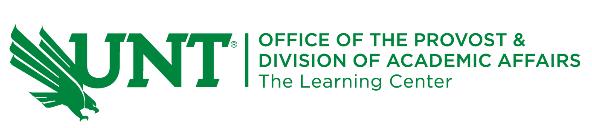 IntroductionHello and welcome to TutorTube, where The Learning Center’s Lead Tutors help you understand challenging course concepts with easy to understand videos. My name is Kalvin Garcia, Lead Tutor for Computer Science. In today’s video, we will explore pointers.Sometimes programs can get very large, especially when we declare a bunch of variables in our functions, our structs, our classes. Pointers can help minimize the memory being used by our programs, while also allowing for dynamic allocation of memory.Pointer Types and AddressesA variable’s address is the location a variable’s value is stored. What does that have to do with pointer? Well, a pointer is a variable, but addresses are the values it holds. Wikipedia’s hyperlinks that lead to other wiki articles are pointers to those articles. They use the address of the pages to point to their location.A pointer is declared using the same data types as variables. To show the data type is a pointer we add an * (asterisk) symbol: type* pointer_name or type *pointer_name. A particular pointer type can only store address of the same value type. This means, for example, int* can only store int addresses.Allocating MemoryPointers don’t need to be assigned variable addresses. We can also allocate the memory they use ourselves, as programmers. Our program allocates the memory a pointer uses during run-time.If we have an int pointer, ptr, we can allocate memory to the pointer using the C function malloc(): ptr = (int*)malloc(N * sizeof(int)). We can then assign value to the pointer by dereferencing it using the * (asterisk). If we were to output the pointer, what would be displayed? What if we output the dereferenced pointer?Using the concept of dereferencing, we can perform arithmetic with our pointer. In this case, we will add 10 to out pointer’s stored value. If we again output the pointer, what will we see? What if we dereference it?In both cases, we find that outputting the pointer displays an address. This address remains the same even after performing arithmetic to our pointer’s value, which does change.What if we instead wanted to create an array? We would use the same malloc function, but instead we’ll use calloc(): ptr = (int*)calloc(sizeof(int), N). Inside of the brackets, we would need to declare the size of the array.There are many ways to dereference array pointers. One method is using array notation, which uses the [] (square brackets) to denote the index of the array we are using: ptr[i]. This makes sense since we allocated an array of memory. Another method is using the * (asterisk) as before and adding the index to the initial address stored in our pointer: *(ptr + i). This is because the memory is allocated in series. Therefore, we can add to the address and find the next address of our array. To show this is the case, we can output ptr + i and &ptr[i], side-by-side. We know that referencing a variable gives its address, so the address &ptr[i] should match ptr + i, which is our initial address plus the index.Deallocating MemoryWhen we allocate the memory ourselves within our program, the compiler and computer don’t know when to stop reserving the allocated memory slots, so we must tell the computer. We do this by freeing the pointer within our program whenever we are done using it.In our previous example program, I did not use the C++ delete operator to free our pointer, but it still compiled. Again, the compiler does not know when we are allocating memory because it is done during run-time. It is good practice to always free pointers to avoid memory leaks.In C++, this is done using the delete, as in: delete ptr, for single variables, and delete [] ptr, for array pointers.OutroThough we did not talk about C allocation methods, it is still important to note: we cannot allocate pointers by combining C and C++ methods. That is, if we allocate using new, we cannot use realloc() to resize the memory allocated. This is also true for delete and free(). If a pointer was allocated using malloc(), we cannot use delete. If a pointer was allocated using new, we cannot use free(). Remember, new goes with delete and malloc()/calloc() go with free().Thank you for watching TutorTube! I hope you enjoyed this video. Please subscribe to our channel for more exciting videos. Check out the links in the description below for more information about The Learning Center and follow us on social media. See you next time!Code#include <stdio.h>#include <stdlib.h>#define SIZE 3int main() {	//Allocating memory C	int* ptr;/*	//Allocate using malloc()	ptr = (int*)malloc(1 * sizeof(int));	//Assign a value	*ptr = 10;	//Output the pointer	printf("%p\n", ptr);	//Output the dereferenced pointer	printf("%d\n", *ptr);	//Do arithmetic with pointer	*ptr = *ptr + 10;	//Output pointer	printf("%p\n", ptr);	//Output dereferenced pointer	printf("%d\n", *ptr);	free(ptr);*/	//Allocate using calloc()	ptr = (int*)calloc(SIZE, sizeof(int));	//Assign values	for(int i = 0; i < SIZE; ++i)		ptr[i] = i;	//Output the pointer and dereferenced pointer	for(int i = 0; i < SIZE; ++i) {		printf("%d\n", *(ptr + i));		printf("%p\n", ptr + i);		printf("%p\n", &ptr[i]);	}	//resize the pointer	const int NEW_SIZE = SIZE + 1;	ptr = (int*)realloc(ptr, NEW_SIZE * sizeof(int));	//Assign the newest value	*(ptr + 3) = 3;	//ptr[3]	//Output the pointer and the dereferenced pointer	for(int i = 0; i < NEW_SIZE; ++i) {		printf("%d\n", ptr[i]);		printf("%p\n", (ptr + i));	}	free(ptr);	return 0;}